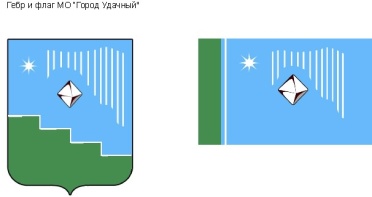 Российская Федерация (Россия)Республика Саха (Якутия)Муниципальное образование «Город Удачный»Городской Совет депутатовIV созывПРЕЗИДИУМРЕШЕНИЕ17 июня 2021 года                                                       	                                                   № 8-2О  поощрении благодарственным письмом городского Совета депутатов МО «Город Удачный»В соответствии с Положением о наградах и поощрениях муниципального образования  «Город Удачный»  Мирнинского района Республики Саха (Якутия), на основании решения городской комиссии по наградам и поощрениям Президиум городского Совета депутатов решил:За многолетний добросовестный труд, высокий профессионализм, значительный вклад в дело охраны здоровья населения города и в связи с празднованием Дня медицинского работника поощрить благодарственным письмом городского Совета депутатов МО «Город Удачный»:- Никифорову Иванну Вадимовну, медицинскую сестру палатную (постовую) хирургического отделения государственного бюджетного учреждения Республики Саха (Якутия) «Айхальская городская больница»;- Тогмитову Ирину Даниловну, медицинскую сестру палатную (постовую) терапевтического отделения государственного бюджетного учреждения Республики Саха (Якутия) «Айхальская городская больница»;- Степанюк Оксану Владимировну, фельдшера Удачнинского отделения Медицинского центра АК «АЛРОСА» (ПАО).Опубликовать настоящее решение в средствах массовой информации.Настоящее решение вступает в силу со дня его принятия. Контроль исполнения настоящего решения возложить на председателя городского Совета депутатов В.В. Файзулина.Председательгородского Совета депутатов         	                                              В.В. Файзулин